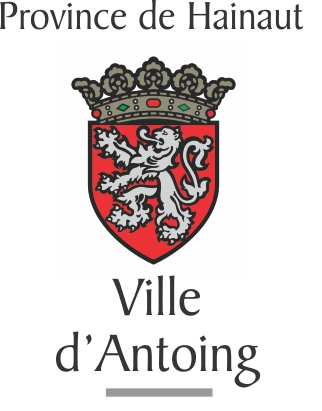 A Monsieur le Bourgmestrede et à 7640 AntoingDEMANDE de DEROGATION pour ouverture après une heure du matinMonsieur le Bourgmestre,Je soussigné(e) :Domicilié(e) à :	Téléphone ou GSM : Exploitant l’établissement :Organisateur de la manifestation :situé(e) : sollicite par la présente l’autorisation de maintenir mon établissement ouvert ou de prolonger la manifestation*  après une heure du matin.Période de la dérogation demandée :	Nuit(s) du (des)	Week-end du	Mois deJe vous prie d’égréer, Monsieur le Bourgmestre, l’assurance de ma considération distinguée.(signature)*Biffer la mention inutile